ANEXO II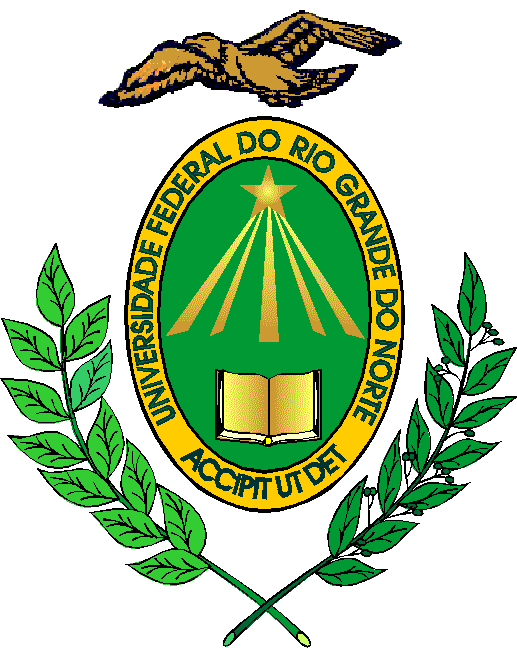 MINISTÉRIO DA EDUCAÇÃOUNIVERSIDADE FEDERAL DO RIO GRANDE DO NORTEPROGRAMA E RELAÇÃO DE TEMAS DA DIDÁTICA UNIDADE: INSTITUTO METRÓPOLE DIGITALEndereço da Unidade: Av. Senador Salgado Filho, 3000 – Lagoa Nova CEP: 59078-970Fone: 84 – 3342-2216 – R102E-mail: anailde@imd.ufrn.br e daniel@imd.ufrn.br EDITAL No:029/2019-PROGESPCARREIRA:(  X  ) MAGISTÉRIO SUPERIOR    (    ) MAGISTÉRIO EBTTÁREA DE CONHECIMENTOSEGURANÇA DA INFORMAÇÃOPROGRAMA DO PROCESSO SELETIVO (PROVA ESCRITA)RELAÇÃO DE TEMAS PARA PROVA DIDÁTICA